MaBaK, spol. s r. o. Fándlyho 11, 921 01 PiešťanyPredajňa PROFÍKTel.: 033/774 02 47, Mobil: 0917 707 395,E-mail: profipodnikatel@gmail.comZáväzná objednávkaObjednávateľ:				IČO:							DIČ:							IČ DPH:Sídlo/adresa:  Dátum:							Pečiatka a podpis:Ponukový listČíslov kata-lóguPLUNázov                                                2022Cena v EUR bez DPH/ksPočetkusovPotlačNástenné kalendáreN01-222140VINTAGE TRAVEL      9,30N02-2243ALFONS MUCHA      8,10N03-222140IMPRESSIONISTS      9,40N04-222140GARDENS IMPRESSIONISM      9,60N05-222140CLAUDE MONET      9,40N06-222140VINCENT VAN GOGH      9,70N07-2286GUSTAV KLIMT    15,90  N08-221061SALVADOR DALí    10,30N09-221061MARC CHAGALL    10,30N10-222140MONET TO KLEE      9,90N11-222140TUNISREISE      9,90N12-223288AKVARELY      6,90N13-22865IMPRESIONISTI      5,20N14-22865LEONARDO DA VINCI      5,20N15-22865RED IN BLACK      5,20N16-22865BLACK    WHITE      5,20N17-222140EROTIC MOMENTS /čb/      8,80 N18-223288MEN /čb/      6,70N19-222140NATURE      9,50N20-2243COLOURS OF NATURE      7,20N21-223288ALEJE      6,90N22-22865ZÁHRADY      4,90N23-22865KRÁSY HôR      5,60N24-22865IMPRESIE VODY      5,60N25-223288STROMY      6,50N26-22865POĽOVNÍCKY KALENDÁR      5,60N27-22865LES A JEHO PRÍBEHY      4,90N28-223288GOLF      6,70N29-22865SVET V OBRAZOCH      5,20N30-22865EUROPE      5,70N31-22865CESTA K ÚSPECHU      5,70N32-223288FAST CARS      6,80N33-223288TRUCKS      6,80N34-22865SPORTS CARS      5,20N35-22865DREAM GIRLS      5,40N36-22865HOT GIRLS      5,90N37-22865GLAMOUR      5,90N38-223811TOP GIRLS      4,20N39-22865PASSION      4,90N40-22865HRADY A ZÁMKY SLOVENSKA      5,20N41-223288SLOVENSKO V OBRAZOCH      6,20N42-223288POÉZIA TATIER      6,10N43-22865SPOZNÁVAME SLOVENSKO      5,70N44-22865SLOVENSKO      4,90N45-22865TATRY      4,90N46-223811KRÁSY SLOVENSKEJ PRÍRODY      3,60N47-22865SVET TICHA      4,90N48-22865SNY LETA      4,90N49-22865SVET KVETOV      4,90N50-223811KYTICE      3,60N51-22865PSY      4,90N52-22865MAČKY      4,90N53-22865PRIATELIA      4,90N54-223718GAZDINKA      1,99N55-221382RODINNÝ KALENDÁR      6,-N56-22865EKO KALENDÁR      4,90N57-22865LUNÁRNY KALENDÁR      5,75N58-22865MOTIVAČNÝ KALENDÁR      5,75Stolové kalendáreS01-223336POÉZIA SLOVENSKA      2,40S02-223336SPOZNÁVAME SLOVENSKO      2,80S03-223336SLOVENSKO STĹPCOVÉ      2,58S04-223336SLOVENSKO RIADKOVÉ      2,58S05-223336SLOVENSKO ŠPECIÁL      2,40S06-223336TATRY      2,58S07-222371ZÁHRADKÁR      3,10S08-223336SVET      2,40S09-223336KUCHÁRKA      2,60S10-223336VARÍME V ZNAMENÍ MESIACA      2,70S11-223336MÚČNIKY      2,45S12-223336SLOVENSKÁ KUCHÁRKA      2,30S13-223336LOVU ZDAR      2,70S14-223336HUBÁRSKY KALENDÁR      2,60S15-223336ZDRAVIE Z PRÍRODY      2,80S16-223336POTULKY PRÍRODOU NA SLOVENSKU      2,50S17-223336PSY      2,50S18-223336MAČKY      2,50S19-223336PRIATELIA      2,50S20-222371IMPRESIONISTI      3,10S21-223336AUTOKALENSÁR      2,70S22-222371MOTIVAČNÝ KALENDÁR     3,20S23-223336LUNÁRNY KALENDÁR     2,49S24-222371RODINNÝ KALENDÁR     3,26S25-223336KATOLÍCKY KALENDÁR     2,40S26-223336WORKOHOLIK KALENDÁR     2,70S27-223463ECO KALENDÁR     3,50S28-223820MINI KALENDÁR     1,15S29-221754PLÁNOVACÍ MESAČNÝ KALENDÁR     1,58S30-22409MAXI KALENDÁR     2,62S31-223055PLÁNOVACÍ KALENDÁR     1,90S32-223517PRACOVNÝ KALENDÁR STĹPCOVÝ     1,60S33-223517PRACOVNÝ KALENDÁR RIADKOVÝ     1,60Trojdielne kalendáreT01-222918ŠTANDART 3M sivý /SK+CZ/      3,-T01-22-A-F3000ŠTANDART 3M sivý s obr., /SK+CZ/      3,83T02-22420ŠTANDART 3M modrý /SK+CZ/      3,-T02-22-A-F2638ŠTANDART 3M modrý s obr. /SK+CZ/      3,83T03-223084ŠTANDART 3M KOMBI sivý /SK+CZ/      3,-T03-22- A-F3564ŠTANDART 3M KOMBI sivý s obr. /SK+CZ/      3,83T04-221940ŠTANDART 4M modrý      3,-T04-22-A-F2197ŠTANDART 4M modrý s obr.      3,83T05-223412ŠTANDART 5M sivý      3,-T05-22-A-F3882ŠTANDART 5M sivý s obr.       3,83T06-222660ŠTANDART 3M ECO /SK+CZ/      3,25T06-22-A-F2026ŠTANDART 3M ECO s obr. /SK+CZ/      4,08T07-22606KLASIK 3M sivý /SK+CZ/      5,05T07-22-A-F1883KLASIK 3M sivý s obr. /SK+CZ/      5,88T07-22-QK-QL191KLASIK 3M sivý s hodinami    12,60T08-22606KLASIK 3M modrý /SK+CZ/       5,05T08-22-A-F1883KLASIK 3M modrý s obr.      5,88   T08-22-QK-QL    191KLASIK 3M modrý s hodinami    12,60T09-22517LUXUS 3M modrý /SK+CZ/      7,70T09-22-I3515LUXUS 3M modrý s obr.      8,70T09-22-LH3858LUXUS 3M modrý s 3D obr.    10,70T09-22-QM-QN1227LUXUS 3M modrý s hodinami    16,67T10-223867LUXUS 4M modrý /SK+CZ/    10,90T10-22-I1811LUXUS 4M modrý s obr.    11,90T10-22-LH3842LUXUS 4M modrý s 3D obr.    13,90T10-22-QM-QN3801LUXUS 4M modrý s hodinami    17,08Stolové podložkyP01-222302PODLOŽKA UNI      4,85P02-22969PODLOŽKA UNI FAREBNÁ      5,25P03-2275PODLOŽKA FAREBNÁ S MAPOU      5,99P04-222126TERMÍNOVNÍK      2,64Jednolistové kalendáreP05-221168PLÁNOVACÍ KALENDÁR FAREBNÝ      1,20P06-222238PLÁNOVACÍ KALENDÁR      1,50P07-222047PLÁNOVACÍ KALENDÁR S MAPOU SK      1,70Notesy big s gumičkouPB241778Notes Divoké kvety      7,50PB131778Notes Oceán      7,50Notesy PB55-57974Notes ECO: hnedý:             krémový:             zelený:      9,90Notesy miniPB58,591666Notesy mini drevo tmavé:                   drevo svetlé:.                 4,50PB60,611666Notesy mini Lagúna:                             Navy:      4,50PB62,631666Notesy mini Folk srdce  červ.:             Folk orn. Modry:      4,50PB64,651666Notesy mini Eko malý:                         Orchidea:      4,50PB66,671666Notesy mini Exotica:                             Panda:      4,50NotesyPB 51-541778Notes ELEGANT modrý:      čierny:      zlatý:      červený:       5,50PB 47-481778Notes SMART              modrý:           červený:      7,00PB 501778Notes  Ornament:      7,00PB 681778Notes Nevadza      5,50PB 69,701778Notes Folk  modrý:              červený:          5,50PB 71,721778Notes Eko veľký:                    Mandala:      5,50PB73, 741778Notes Mozaika:                      Citrón:      5,50DiáreD01-223398Praktik-denný, FOLK      4,18D02-223398Praktik-denný, BODKY      4,18D03-223398Praktik-denný, MODRÝ      4,18D04-223398Praktik-denný, EXOTIKA      4,18D05-223398Praktik-denný, DIAR SRDCE      4,18D06-223398Praktik-denný, DIVOKÉ KVETY      4,18D07-223398Praktik-denný, KVETY      4,18D08-223398Praktik-denný, ECO      4,18D09-223398Praktik-denný, POMARANČ      4,18D10-223398Praktik-denný, MALÝ PRINC      4,18D89-221142Praktik-týždenný diár blok      7,19D11-221134Praktik-týždenný      8,19D12-223850Praktik-vreckový      0,80 D13-D16-22128PRINT denný: blue:      strom:     Folk modrý:       Folk červ.:      5,40D17-D19-221881PRINT pracovný: Strom:         Folk modrý:            Folk červ.:                     4,90D20-D23-222975PRINT mini: blue:     strom:    Folk modrý:            Folk červ.:      2,40D24-223300DENNÝ POINT MODRÝ      6,50D25-223300PRACOVNÝ DIÁR POINT FIALOVÝ      5,90D26-222731Denný diár A4 JUMBO modrý    12,50D27,28-222786Denný diár WORKOHOLIK:    NATURE:          GRAFIT:      8,10D29-222786Denný diár WORKOHOLIK EXTRA SIVÝ      9,98D30-221318Denný diár ANTIBACTERIAL      7,00D31-223300Denný diár ECO      6,70D32-223300Pracovný diár ECO       6,10D33-221011Mini diár ECO      3,50D34-D36-222263Falcon-denný                   mod.:       čier.:       červ.:      5,10D37-D39-221976Falcon-manager              mod.:       čier.:       červ.:      5,30D40-D42-22445Falcon-pracovný              mod.:       čier.:       červ.:      4,80D43-D45-222287Falcon-mini                      mod.:       čier.:       červ.:      2,30D46-D49-22210Venetia-denný,         mod.:      hn.:      bež.:       sivomod.:        6,50D50-D53-222790Venetia-manager,    mod.:       hn.:     bež.:       sivomod.:         7,00D54-D57-222859Venetia-mini,            mod.:       hn.:     bež.:       sivomod.:         3,50D58-D59-222814Premium-denný,      čier.:           čierno-strieb.:        9,40D60-D61-222814Premium pracovný: čier.:           čiernostr.:      8,40D62-D66-22384Primavera-denný, červ.:    zel.:     oranž.:     ment.:     ruž.:       7,18D67-D69-222890Neapol-denný          mod.:            čierny:            bord.:        8,80D70-D72-223283Neapol-manager     mod.:            čierny:            bord.:               10,90 D73-D75-22523Neapol-mini             mod.:            čierny:            bord.:       4,70D76-D78-223627Toscana-denný,       modrý:          červený:            hnedý:           9,10D79-D81-223456Toscana-manager,  modrý:          červený:            hnedý:         10,90D82-D83-22863Toscana-mini DUO  čierny:           modrý:              5,90D84-D85-222773SMART TIMER týžd.:  modrý,stĺpc.:           červený,riadk.:      8,15D86-221636Motivačný diár      6,76D87-222048Rodinný diár      6,90D88-221001Lunárny diár      4,60D101-223197Vymeniteľný blok L      7,25D102-222525Vymeniteľný blok M      5,5098,99,100,103,1043281SATURNUS Classic L, tm.hn.:   bež.:    čier.:    hn.:    bord.:    28,00D105-D107-223237SATURNUS ECO L,      hnedý:        čierny:           bord.:    59,-D108-D110-221833SATURNUS COLOR M, ruž.:             fial.:            zel.:    35,-D821567Diplomat Power bank    29,90D982249OBAL Diplomat ekokoža-denný    10,00D992009OBAL Diplomat ekokoža-manager    10,00Potlač1600Jednofarebná, jednostranná 1 ks      0,21Každá ďalšia farba      0,21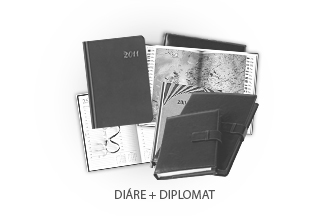 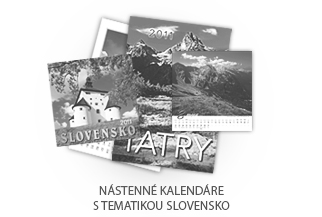 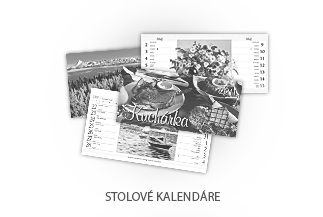 